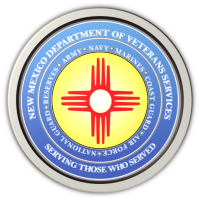 Michelle Lujan Grisham                                                                                                GovernorSonya L. Smith                                                                                                             Cabinet SecretaryDVS, Office of the Santa Fe County Assessor to Host a Veterans Property Tax Exemption/Waiver Service Day in Santa FeTuesday, May 12 (10am-2pm)Genoveva Chavez Community Center(3221 Rodeo Rd.)(SANTA FE)— The New Mexico Department of Veterans Services (DVS) and the Office of the Santa Fe County Assessor are hosting a veterans property tax exemption & waiver service day in Santa Fe on May 17, from 10am-2pm, at the Genoveva Chavez Community Center, located at 3221 Rodeo Rd.Veterans and unmarried widows of veterans can stop by to file for the veterans property tax exemption, which is a $4,000 reduction off the taxable value of a veteran’s primary residence. Veterans rated by the U.S. Department of Veterans Affairs (VA) as 100% service-connected, permanent-and-total disabled can file to waive the entire property tax bill. Unmarried widows of veterans can also file for the exemption or waiver.Proof of veteran status and New Mexico residency requiredVeterans and unmarried widows of veterans must bring a copy of one of the following forms to show veteran status:DD-214National Oceanic Atmospheric Administration (NOAA) form 56-16 Public Health Service (PHS) for 1867
If filing for a disabled veteran tax waiver, you must bring:the VA award letter declaring 100% permanent and total service-connected disabilityFor proof of New Mexico residency, please bring one of the following:Current NM driver’s licenseVoter registration cardLatest NM income tax returnOnce DVS verifies veteran status and New Mexico residency, county assessor staff will issue the exemption or waiver on the spot to veterans living in Santa Fe County. This eliminates the extra step by veterans or unmarried widows of veterans who typically come by DVS offices of having to bring or mail this DVS-issued verification certificate to the county assessor’s office. Veterans or unmarried widows of veterans unable to stop by this service day can visit any DVS office during the year to file for the exemption or waiver. Upon verification of veteran status and New Mexico residency, DVS will issue the certificate--which must be brought by the veteran or unmarried widow to the assessor’s office to complete the process.Filing can also be done entirely by email or mail. Upon receiving the proof of veteran status and state residency documents, DVS will mail back these documents and the certificate needed by the assessor’s office within 5-10 business days.For more information about this veterans property tax exemption & waiver service day, or how to apply any time of the year, contact DVS Event Coordinator Joseph Dorn at josepM.dornW@state.nm.us or (505) 861-9117.###The New Mexico Department of Veterans ServicesThe New Mexico Department of Veterans Services (DVS) provides support and services to New Mexico’s 151,000 veterans and their families. DVS treats every veteran, regardless of their rank achieved during military service, with the respect and gratitude befitting someone who has served our country. We strive every day to live up to our agency’s official motto: Serving Those Who Served( 